15.6inch HDMI LCD (H)Introduction15.6inch IPS screen, 1920x1080 high rsolution.Toughened class cover. Supports Multi mini-PCs, multi systems.Features15.6inch IPS screen,1920x1080 high resolutionToughened glass capacitive touch panel, 6H hardnessSupports popular mini PCs such as Raspberry Pi, BB Black, as well as general desktop computersWhen works with Raspberry Pi, supports Raspbian, Ubuntu, WIN10 IOT, single touch, and driver freeWhen work as a computer monitor, supports Windows 10/8.1/8/7, ten-points touch, and driver freeMulti-languages OSD menu, for power management, brightness/contrast adjustment, etc.3.5mm audio jack, supports HDMI audio outputEmbedded ferrite Hi-Fi speakerAlso supports VGA input (specific cable is required and should be purchased separately)100x100mm spacing mounting holes (M4 screw hole) for general wall mountComes with 75° tilt angle standWorking with PCThis product supports Windows 10/8.1/8/7 OS.：1. Connect 12/1A power adapter to the DC interface of LCD, after connecting the back light will light.2. Connect the TOUCH interface of LCD to the USB interface of PC . Waiting for a moment, The touch will be recognized by Windows automatically3. If you use HDMI, you need to connect the HDMI interface of LCD to the HDMI port of PC. About 5s later, you can see that the LCD display properly. If you need the audio, you can insert a 3.5mm earphones to HP ports.4. Use VGA,you need to connect the VGA interface of LCD to PC's VGA ports by Mini HDMI to VGA CableNote:1) If multi-screen are connected to one PC at the same time, you can only control the cursor by this LCD, so please set the LCD as main screen.2) Some of PC cannot support HDMI screen Hot Plug . In this case, restart the PC can solve.3) HP audio output only works while using HDMI communication4) Mini HDMI to VGA Cable is necessary and need to be purchased separately if you use VGA communication.Touch Settings on Win 10 PCSome users want to connect more than one display to their PC. Here we talk about how to setting the touch to make the touchscreen control its screen separately.Connect touchscreen to PC. Here we use a standard PC monitor and connect a 7inch HDMI LCD (C) for example. We make the monitor as the main screen and the touchscreen as a secondary screen.By default, The touchscreen can only control the cursor on the main screen. Here we set it to control the secondary screen.Open Control Panel and search Tablet PC setting on the control panel and open the tool.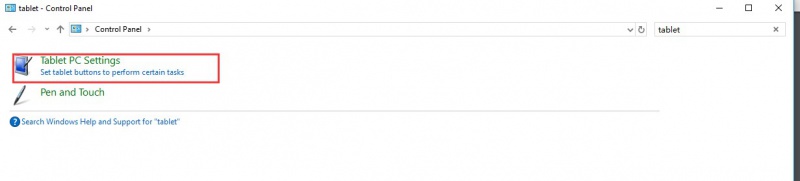 Click button "Setup..." to set the touchscreen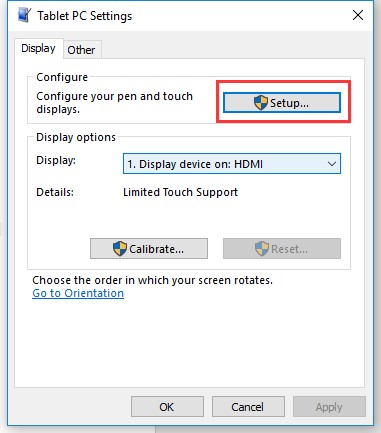 After clicking the setup you can find that it is prompt on your first screen with white color background and other screens are white.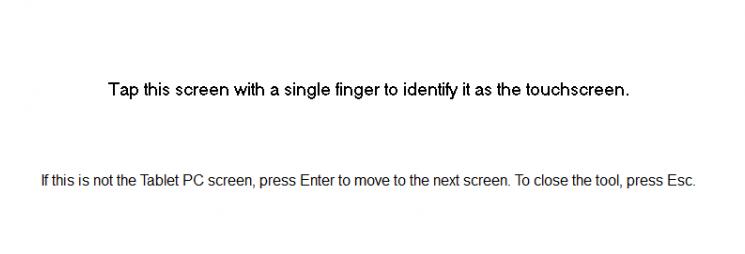 If we want the touch of the touchscreen to control the desktop of the touchscreen itself. Just press Enter key to pass the first screen. And the second screen, when you find that the black text is displayed on the touchscreen, just touch the center of the touchscreen to finish this setting.After this setting, the touch on the screen will just control this touchscreen even though it is not the main screen.Note:1. If the first screen and the second screen are touchscreens as well, you can touch them when the text is displayed on the screens. Then you can find that all the touchscreen can work.2. This method is just tested on win 10 PC.Working with Raspberry PiSupports Raspbian/Ubuntu mate/Windows 10 iot CoreWhen working with Raspberry Pi, you should set the resolution of the LCD by yourself, or else the LCD screen will not work. For more detail information, please read the following section.Download the Raspbian image from Raspberry Pi web site. Write the image to a TF card and append the following lines to the config.txt file which is located in the root of your TF card:max_usb_current=1hdmi_group=2hdmi_mode=82hdmi_cvt 1920 1080 60 6 0 0 0You must make sure that there are no spaces on either side of the equal sign.Connect the Touch interface of LCD to USB port of Raspberry PiConnect the HDMI interface of LCD to HDMI port of Raspberry PiSave and connect the TF card to your Pi then power up.Rotation(Working with Raspberry Pi)Display RotatingAdd this statement in the config.txt file (the config file is located in the root directory of the TF card, which is named /boot):display_rotate=1 #1：90；2: 180； 3: 270Note: For Raspberry Pi 4, you need to comment out dtoverlay=vc4-fkms-V3D.#dtoverlay=vc4-fkms-V3D.And then restart the Raspberry Pi after saving.sudo rebootTouch RotatingAfter the display is rotated, the position of touch is incorrect because the touch doesn’t change with the display angle. So the touch also needs to be modified.1.Install libinput.sudo apt-get install xserver-xorg-input-libinputIf the system you installed is Ubuntu or Jetson Nano. The installation code is:sudo apt install xserver-xorg-input-synaptics2.Create the xorg.conf.d directory under /etc/X11/ (if the directory already exists, proceed directly to step 3).sudo mkdir /etc/X11/xorg.conf.d3.Copy the 40-libinput-conf file to the directory you created just now.sudo cp /usr/share/X11/xorg.conf.d/40-libinput.conf /etc/X11/xorg.conf.d/4.Edit this file.sudo nano /etc/X11/xorg.conf.d/40-libinput.confFind the part of the touchscreen, add the following statement inside, and then save the file.Option "CalibrationMatrix" "0 1 0 -1 0 1 0 0 1"Similar to the picture below:
5. save and reboot your Pi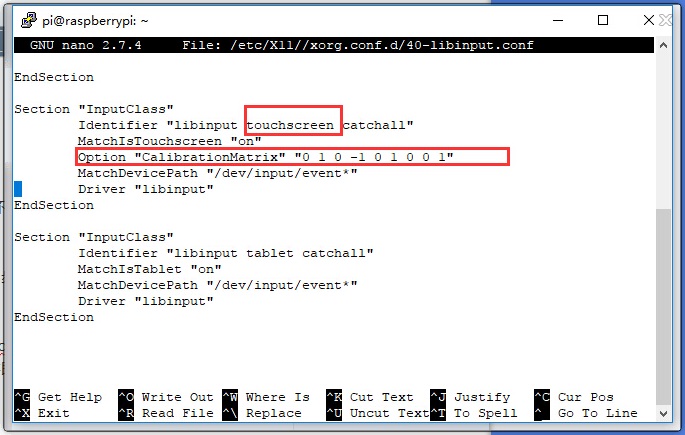 sudo rebootAfter completing these steps. The LCD could rotate 90 degrees both display and touch function.Note:90 degree: Option "CalibrationMatrix" "0 1 0 -1 0 1 0 0 1"180 degree: Option "CalibrationMatrix" "-1 0 1 0 -1 1 0 0 1"270 degree: Option "CalibrationMatrix" "0 -1 1 1 0 0 0 0 1"Demo video about rotatinghttps://www.youtube.com/watch?v=6PSspIiLfAI&feature=youtu.beKeys DescriptionOnly the 15.6inch HDMI LCD (H) (with case) has the OSD Menu and the related control buttons.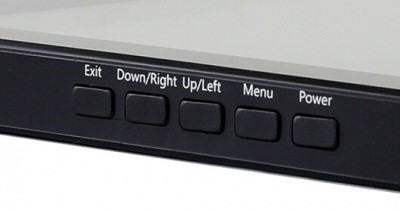 Power: Turn on/off LCDMenu: Open OSD Menu/OKUp/Left: Direction buttonsDown/Right: Direction buttonsExit: Return